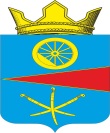 Ростовская областьСобрание депутатов Тацинского сельского поселенияРЕШЕНИЕ24 июля 2023  года                               № 90                                   ст. Тацинская		В соответствии с Федеральным законом от 02 марта 2007 года № 25-ФЗ «О муниципальной службе в Российской Федерации», Областными законами Ростовской области от 09 октября 2007 года № 786-ЗС «О муниципальной службе в Ростовской области», № 787-ЗС «О Реестре муниципальных должностей и Реестре должностей муниципальной службы в Ростовской области», постановлением Правительства Ростовской области от 10 ноября 2011 года № 116 «О нормативах формирования расходов на оплату труда депутатов, выборных должностных лиц местного самоуправления, осуществляющих свои полномочия на постоянной основе, и муниципальных служащих» (в редакции постановлений Правительства Ростовской области от 23.11.2012 № 1026, от 02.03.2015 № 130, от 27.05.2015 № 365, от 22.11.2021 года № 942, от 10.01.2023, № 6), Собрание  депутатов  РЕШИЛО:	1.  Внести в решение Собрания депутатов Тацинского сельского поселения № 131 от 29 марта 2019 года «Об утверждении Положения об оплате труда муниципальных служащих и дополнительных гарантиях, предоставляемых муниципальным служащим» следующие изменения:1.1. В разделе II о порядке выплаты муниципальным служащим Тацинского сельского поселения премий за выполнение особо важных и сложных заданий пункт 6 положения изложить в следующей редакции:« 6. При расчете ежеквартального премиального фонда учитывается не более трех должностных окладов и сложившаяся экономия по фонду оплаты труда с нарастающим итогом с начала года. Расчетная сумма премиального фонда может быть скорректирована с учетом выполнения доходной части бюджета.1.2. Раздел III. Порядок выплаты единовременных премий изложить в новой редакции:10. Служащим при наличии экономии утвержденного фонда оплаты труда может выплачиваться единовременная премия по следующим показателям:- качественное и оперативное выполнение особо важных и сложных заданий;- подготовка, организация и участие в крупных, социально значимых проектах в установленной сфере деятельности;- достижение значимых результатов в ходе выполнения должностных обязанностей;- внедрение новых форм и методов в работе, позитивно отразившихся на результатах деятельности;- выполнение с надлежащим качеством дополнительных, помимо указанных в должностной инструкции обязанностей или обязанностей отсутствующего муниципального служащего (работника), должностного лица;- оказание помощи в работе молодым специалистам.11. Единовременные премии выплачиваются в размере, установленном главой Администрации Тацинского сельского поселения при наличии экономии денежных средств в пределах утвержденного фонда оплаты труда.12. Решение о выплате единовременной премии принимается главой Администрации Тацинского сельского поселения и оформляется распоряжением Администрации  Тацинского сельского поселения.13. Представление о единовременном премировании служащих должно содержать информацию о выполнении определенного мероприятия (мероприятий), наступлении события, достигнутых результатах, личном вкладе поощряемого в результат работы (описание дополнительных работ, в чем заключалось особо важное задание, чем выражена значимость результатов и т.п.), предлагаемые размеры премирования каждого служащего.14. Конкретные размеры премий определяются по результатам деятельности муниципального органа и по личному вкладу служащего в результат работы.15. В отдельных случаях единовременная премия может быть выплачена служащим, имеющим взыскания, с учетом личного вклада в результат.      2. Настоящее решение вступает в силу после его официального опубликования (обнародования) и распространяется на правоотношения, возникшие с 01.01.2023 года.3. Контроль за исполнением настоящего решения оставляю за собой.Председатель Собрания депутатов – Глава Тацинского сельского поселения			     	        О.Д. Барская О внесении изменений в решение Собрания депутатов Тацинского сельского поселения № 131 от 29 марта 2019 года «Об утверждении Положения об оплате труда муниципальных служащих и дополнительных гарантиях, предоставляемых муниципальным служащим»